WESTERN BIG 6 CONFERENCE ALL CONFERENCE ATHLETESFALL 2018 - 2019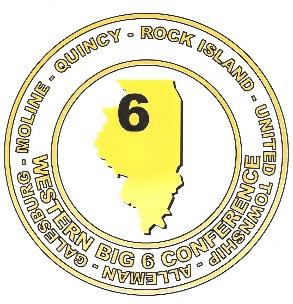 2018 All Conference Boys Cross CountryName			Year 		SchoolNoah Fleer		Senior		QuincyJackson McClellan	Sophomore	MolineAaron Mickelson	Senior		AllemanFiker Rosen		Freshman	QuincyNikola Stojanovic	Senior		MolineTim Wolf		Junior		MolineJames Wright		Junior		United Township2018 All Conference Girls Cross Country Name			Year		SchoolLylia Gomez		Sophomore	MolineEmily Lopez		Junior		MolineBrinley Rodgers	Junior		United TownshipMaddie Miller		Freshman	United TownshipAlexandra Cajigal	Senior		AllemanKaitlyn Pendergast	Senior 		GalesburgLydia Kurfman	Senior		Quincy2918 All Conference FootballFIRST TEAM OFFENSE – BACKS & RECEIVERSName			Year		Height		Weight	 	School		Sam Mattecheck	Senior		6’		170		AllemanKobe Ramirez		Senior		5’10”		180		GalesburgHarrison Bey-Buie	Junior		5’10”		185		MolineTreyton Lamphier	Senior		6’2”		175		MolineJirehl Brock		Senior		6’1”		207		QuincyAdonte Crider		Junior		5’10”   	180		QuincyDavion Wilson	Junior		6’		180		Rock IslandFIRST TEAM OFFENSE – LINEMENName			Year   		Height		Weight		School		Anthony Glancy	Senior		6’5”		295		AllemanBen Duenas		Junior		5’10”		270		MolinePatrick Pray		Junior		6’0”		240		MolineBlake Poling		Senior		6’1”		220		QuincyAJ Miller		Junior		6’4”		285		QuincyKobe Rios		Senior		6’4”		300		Rock IslandFIRST TEAM KICKERName			Year   		Height		Weight		School		Devin Neally		Senior		5’10”		205		QuincyFIRST TEAM DEFENSE - LINEMENName			Year  		Height		Weight		School			Alex Siperly		Senior		6’1”		215		MolineBrendehn Schutte	Senior		6’2”		240		QuincyFIRST TEAM DEFENSE - LINEBACKERS & BACKSName			Year 		Height		Weight		School	Sam Mattecheck	Senior		6’0”		170		AllemanJosh Timm		Senior		6’1”		190		AllemanDavid Vaynerman	Junior		5’9”		170		GalesburgAdam Worley		Junior		6’0”		215		MolineBrady Stombaugh	Senior		6’0”		180		MolineDevontae Taylor	Senior		5’11”		175		MolineJirehl Brock		Senior		6’1”		207		QuincyNate Wilson		Junior		6’0”		210		QuincyBrice Trask		Senior		6’3”		195		Rock IslandVictor Guzman	Junior		5’8”		155		Rock IslandFIRST TEAM PUNTERName			Year 		Height		Weight		School	James Hayden		Senior		6’0”		170		Galesburg	HONORABLE MENTION – OFFENSE BACKS & RECEIVERSName			Year 		Height		Weight		School		Nate Sheets		Junior		6’		195		AllemanAboubacar Barry	Junior		5’10”		185		MolineGarrett Drew		Senior		6’4”		230		QuincyDrake Tournear	Junior		6’1”		260		QuincyAaron Voss		Senior		6’3”		200		Rock Island HONORABLE MENTION – OFFENSE LINEMENName			Year 		Height		Weight		School		Nate St. Dennis	Junior		6’4”		285		MolineLogan Swartz		Senior		6’5”		285		Rock IslandHONORABLE MENTION – KICKERName			Year 		Height		Weight		School		Alex Rios		Senior		5’10”		205		MolineHONORABLE MENTION – DEFENSE LINEMENName			Year	 	Height		Weight		School		Cobie Underwood	Junior		6’		285		MolineJayvin Chandler	Junior		6’		280		United Twp.Cody Thomas		Senior		6’1”		235		GalesburgHONORABLE MENTION – DEFENSE LINEBACKERS & BACKSName			Year	 	Height		Weight		School	Nate Sheets		Junior		6’0”		195		AllemanChandler Dilworth	Senior		6’0”		205		Moline Avae Ball		Senior		5’9”		165		QuincyTyler Berhenke	Junior		5’8”		210		United TownshipWillie Newsome	Senior		6’1”		165		United TownshipHONORABLE MENTION – PUNTERName			Year 		Height		Weight		School		Devin Neally		Senior		5’10”		205		Quincy	2018 All Conference Boys Golf Name			Year		SchoolGabe Beardsley	Senior 		Alleman	Parker Campbell	Senior 		Quincy		Justin Endthoff	Senior 		Galesburg	Blake Hayden		Senior 		Quincy		Cole Ramsay		Senior 		Alleman	Ryan Rochholz	Senior 		Alleman	2018 All Conference Girls Golf Paige Cain		Freshman 	Quincy		Laci Novosel		Quincy		FreshmanKirstin Osborn		Junior 		Galesburg	Avery Scott		Junior 		Quincy		Megan Tanghe	Junior 		Alleman	Brooke Walbring	Senior 		Quincy		2018 All Conference Boys SoccerName			Year		Position	School		Connor Fitch		Senior		Defender	AllemanJoel Bizau		Sophomore	Midfield	GalesburgManny Raya		Senior		Forward	MolineJosh Martinez		Senior		Defender	MolineJaeden Smith		Senior		Forward	QuincyRobby Phillips		Senior		Forward	QuincyEvan Wiegand		Senior		Midfield	QuincyOwen Beltran		Senior		Midfield	Rock IslandJean Marie Nsengi	Senior		Midfield	Rock IslandArafath Ouro-Gnao	Senior		Forward	United Twp.Ben Downey		Junior		Defender	United Twp.Jake Happel		Senior		Goal Keeper	QuincyHONORABLE MENTIONName			Year		Position	School		Evan Gryp		Senior		Midfield	AllemanPayton Allers		Senior		Defender	MolineKyree Morney		Senior		Midfield	MolineFredy Zetina		Senior		Midfield	Rock IslandMarcos Rojas		Sophomore	Midfield	United Twp.Tanner Viren		Junior		Defender	United Twp.Nolan Filby		Junior		Defender	United Twp.Mason Meents		Senior		Goal Keeper	MolineLuis Raya		Senior		Goalkeeper	United Twp.2018 All Conference Girls Swimming & DivingName			Year		School		Tori Adamson 	Freshman	MolineHaylee Cox 		Senior		GalesburgMikayla DePover	Senior		Rock Island Hailey Glasnovich 	Junior		GalesburgSophie Greko 		Freshman	MolineGabbi Lopez 		Junior 		MolineSophie Lotz 		Sophomore	GalesburgLauren Pio 		Senior		GalesburgTaylor Puglist		Junior 		MolineMaria Quilty 		Senior 		Rock IslandOlivia Sholl 		Freshman	Rock IslandAllyson Smithson 	Sophomore	Rock IslandOlivia White 		Junior 		Moline2018 All Conference Girls Tennis Name			Year		SchoolMonika Birski		Sophomore 	Moline		Makayla Castillo	Senior 		Moline		Olivia Clayton		Junior 		Quincy		Lauren Myers		Sophomore 	Moline		Olivia Sander		Senior 		Moline		Lily Schoeck		Alleman	Senior		2018 All Conference VolleyballFirst Team All ConferenceName			Year   	Position 		School		Sydney Elliott		12	Right Side Hitter	AllemanCori Caleo		11	Outside Hitter		AllemanKylie Fike		12	Middle Hitter		GalesburgSamantha Rogers	12	Libero			GalesburgMegan Pittington	12	Middle Hitter		MolineBella Mitchell		12  	Setter/Opposite Side	MolineMaddie Peterson  	11	Libero			MolineEanna DeGuzman	12	Libero			QuincyAlexis Wolf		11	Right Side Hitter	QuincyCarlee Camlin		12	Setter			Rock Island HONORABLE MENTIONName			Year   	Position 		School		Kiah O’Neal		12	Middle Hitter		AllemanBecca Ehlers		12	Outside Hitter		MolineKamara Dickerson 	11	Outside Hitter		MolineKayla DePorter	11	Setter			Moline			Hannah Beeler		12	Outside Hitter		QuincyDe’Onna Douglas	11	Setter			Quincy Delaney Kelley	12	Outside Hitter		Rock Island Emma Spurgetis	12	Libero/Setter/Right Side	Rock Island Jade Hunter		10	Middle Hitter		United Twp.  